Vážení rodiče,ráda bych vás požádala touto cestou o spolupráci. Jedná se o každodenní kontrolu pracovních sešitů/PS/ a notýsku. V týdenním plánu je sice přehled učiva, ale opravdu jej berte jako orientační. Nedá se na tak dlouhou dobu přesně určit, kam se v učivu dostaneme. A v 1. třídě je to nejtěžší. Proto je nejlepší být i s někým ve spojení – buď se mnou či se spolužákem.Psala jsem vám, že domácí úkoly označím zeleně. Úkoly do plánu psát nebudu, jelikož vždy vyplynou z toho, co stíháme ve škole. A to se dopředu odhadnout nedá. Napíšu jen to, o čem si budu jistá. Prosím tedy o důslednou denní kontrolu PS a notýsků. Když se připravujete na další den podle rozvrhu, je důležité, aby u toho bylo i vaše dítě. Později si to budou děti dělat samy, budou již samostatné. Teď vaši pomoc ještě potřebují. Věřte, že když budete nyní důslední, v dobrém se vám to vrátí.Pokud potřebujete sdělit absenci, stačí mi napsat mail. Po návratu do školy je ale potřeba napsat omluvenku do NOTÝSKU, jsou tam na to stránky. Děkuji vám za ochotu a spolupráci a budu se těšit na opětovné setkání.Mějte pohodové podzimní dny.Jana Nováčková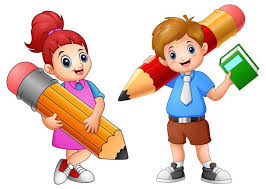 